ÚŘAD PRO CIVILNÍ LETECTVÍ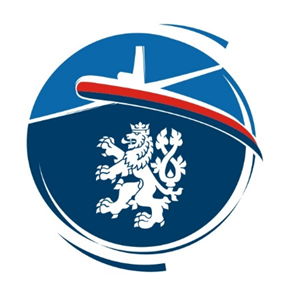 CAA-F-ZLP-011-0-22Sekce letováFORMULÁŘ PRO OBNOVU A PRODLOUŽENÍ FI(A), IRI(A) INSTRUKTORSKÉHO OSVĚDČENÍ DLE FCL.940FORMULÁŘ PRO OBNOVU A PRODLOUŽENÍ FI(A), IRI(A) INSTRUKTORSKÉHO OSVĚDČENÍ DLE FCL.940FORMULÁŘ PRO OBNOVU A PRODLOUŽENÍ FI(A), IRI(A) INSTRUKTORSKÉHO OSVĚDČENÍ DLE FCL.940FORMULÁŘ PRO OBNOVU A PRODLOUŽENÍ FI(A), IRI(A) INSTRUKTORSKÉHO OSVĚDČENÍ DLE FCL.940FORMULÁŘ PRO OBNOVU A PRODLOUŽENÍ FI(A), IRI(A) INSTRUKTORSKÉHO OSVĚDČENÍ DLE FCL.940FORMULÁŘ PRO OBNOVU A PRODLOUŽENÍ FI(A), IRI(A) INSTRUKTORSKÉHO OSVĚDČENÍ DLE FCL.940FORMULÁŘ PRO OBNOVU A PRODLOUŽENÍ FI(A), IRI(A) INSTRUKTORSKÉHO OSVĚDČENÍ DLE FCL.940FORMULÁŘ PRO OBNOVU A PRODLOUŽENÍ FI(A), IRI(A) INSTRUKTORSKÉHO OSVĚDČENÍ DLE FCL.940FORMULÁŘ PRO OBNOVU A PRODLOUŽENÍ FI(A), IRI(A) INSTRUKTORSKÉHO OSVĚDČENÍ DLE FCL.940FORMULÁŘ PRO OBNOVU A PRODLOUŽENÍ FI(A), IRI(A) INSTRUKTORSKÉHO OSVĚDČENÍ DLE FCL.940FORMULÁŘ PRO OBNOVU A PRODLOUŽENÍ FI(A), IRI(A) INSTRUKTORSKÉHO OSVĚDČENÍ DLE FCL.940PRAXE V POSKYTOVÁNÍ LETOVÉHO VÝCVIKU:PRAXE V POSKYTOVÁNÍ LETOVÉHO VÝCVIKU:PRAXE V POSKYTOVÁNÍ LETOVÉHO VÝCVIKU:PRAXE V POSKYTOVÁNÍ LETOVÉHO VÝCVIKU:PRAXE V POSKYTOVÁNÍ LETOVÉHO VÝCVIKU:PRAXE V POSKYTOVÁNÍ LETOVÉHO VÝCVIKU:PRAXE V POSKYTOVÁNÍ LETOVÉHO VÝCVIKU:PRAXE V POSKYTOVÁNÍ LETOVÉHO VÝCVIKU:PRAXE V POSKYTOVÁNÍ LETOVÉHO VÝCVIKU:PRAXE V POSKYTOVÁNÍ LETOVÉHO VÝCVIKU:PRAXE V POSKYTOVÁNÍ LETOVÉHO VÝCVIKU:Instruktoři žádající o prodloužení osvědčení FI(H), IRI(H) uvádí hodiny letového výcviku jako FI(H), TRI(H), IRI(H) nebo examinátoři pro vrtulníky nalétané v průběhu 36 měsíců předcházejících uplynutí platnosti osvědčení.Instruktoři žádající o prodloužení osvědčení FI(H), IRI(H) uvádí hodiny letového výcviku jako FI(H), TRI(H), IRI(H) nebo examinátoři pro vrtulníky nalétané v průběhu 36 měsíců předcházejících uplynutí platnosti osvědčení.Instruktoři žádající o prodloužení osvědčení FI(H), IRI(H) uvádí hodiny letového výcviku jako FI(H), TRI(H), IRI(H) nebo examinátoři pro vrtulníky nalétané v průběhu 36 měsíců předcházejících uplynutí platnosti osvědčení.Instruktoři žádající o prodloužení osvědčení FI(H), IRI(H) uvádí hodiny letového výcviku jako FI(H), TRI(H), IRI(H) nebo examinátoři pro vrtulníky nalétané v průběhu 36 měsíců předcházejících uplynutí platnosti osvědčení.Instruktoři žádající o prodloužení osvědčení FI(H), IRI(H) uvádí hodiny letového výcviku jako FI(H), TRI(H), IRI(H) nebo examinátoři pro vrtulníky nalétané v průběhu 36 měsíců předcházejících uplynutí platnosti osvědčení.Instruktoři žádající o prodloužení osvědčení FI(H), IRI(H) uvádí hodiny letového výcviku jako FI(H), TRI(H), IRI(H) nebo examinátoři pro vrtulníky nalétané v průběhu 36 měsíců předcházejících uplynutí platnosti osvědčení.Instruktoři žádající o prodloužení osvědčení FI(H), IRI(H) uvádí hodiny letového výcviku jako FI(H), TRI(H), IRI(H) nebo examinátoři pro vrtulníky nalétané v průběhu 36 měsíců předcházejících uplynutí platnosti osvědčení.Instruktoři žádající o prodloužení osvědčení FI(H), IRI(H) uvádí hodiny letového výcviku jako FI(H), TRI(H), IRI(H) nebo examinátoři pro vrtulníky nalétané v průběhu 36 měsíců předcházejících uplynutí platnosti osvědčení.Instruktoři žádající o prodloužení osvědčení FI(H), IRI(H) uvádí hodiny letového výcviku jako FI(H), TRI(H), IRI(H) nebo examinátoři pro vrtulníky nalétané v průběhu 36 měsíců předcházejících uplynutí platnosti osvědčení.Instruktoři žádající o prodloužení osvědčení FI(H), IRI(H) uvádí hodiny letového výcviku jako FI(H), TRI(H), IRI(H) nebo examinátoři pro vrtulníky nalétané v průběhu 36 měsíců předcházejících uplynutí platnosti osvědčení.Instruktoři žádající o prodloužení osvědčení FI(H), IRI(H) uvádí hodiny letového výcviku jako FI(H), TRI(H), IRI(H) nebo examinátoři pro vrtulníky nalétané v průběhu 36 měsíců předcházejících uplynutí platnosti osvědčení.JEDNOMOTROVÉJEDNOMOTROVÉJEDNOMOTROVÉJEDNOMOTROVÉVÍCEMOTOROVÉVÍCEMOTOROVÉVÍCEMOTOROVÉVÍCEMOTOROVÉPŘÍSTROJOVÉPŘÍSTROJOVÉPŘÍSTROJOVÉDEN:      hodinDEN:      hodinNOC:      hodinNOC:      hodinDEN:      hodinDEN:      hodinNOC:      hodinNOC:      hodinCELKEM:      hodinCELKEM:      hodinCELKEM:      hodinCelkem výcvikových hodin v předcházejících  36 měsících:       hodinCelkem výcvikových hodin v předcházejících  36 měsících:       hodinCelkem výcvikových hodin v předcházejících  36 měsících:       hodinCelkem výcvikových hodin v předcházejících  36 měsících:       hodinCelkem výcvikových hodin v předcházejících  36 měsících:       hodinCelkem výcvikových hodin v předcházejících  36 měsících:       hodinCelkem výcvikových hodin v předcházejících  36 měsících:       hodinCelkem výcvikových hodin v předcházejících  36 měsících:       hodinCelkem výcvikových hodin v předcházejících  36 měsících:       hodinCelkem výcvikových hodin v předcházejících  36 měsících:       hodinCelkem výcvikových hodin v předcházejících  36 měsících:       hodinCelkem výcvikových hodin pro IR(H) v předcházejících 12 měsících:       hodinCelkem výcvikových hodin pro IR(H) v předcházejících 12 měsících:       hodinCelkem výcvikových hodin pro IR(H) v předcházejících 12 měsících:       hodinCelkem výcvikových hodin pro IR(H) v předcházejících 12 měsících:       hodinCelkem výcvikových hodin pro IR(H) v předcházejících 12 měsících:       hodinCelkem výcvikových hodin pro IR(H) v předcházejících 12 měsících:       hodinCelkem výcvikových hodin pro IR(H) v předcházejících 12 měsících:       hodinCelkem výcvikových hodin pro IR(H) v předcházejících 12 měsících:       hodinCelkem výcvikových hodin pro IR(H) v předcházejících 12 měsících:       hodinCelkem výcvikových hodin pro IR(H) v předcházejících 12 měsících:       hodinCelkem výcvikových hodin pro IR(H) v předcházejících 12 měsících:       hodinUDRŽOVACÍ SEMINÁŘ INSTRUKTORA FI a IRIUDRŽOVACÍ SEMINÁŘ INSTRUKTORA FI a IRIUDRŽOVACÍ SEMINÁŘ INSTRUKTORA FI a IRIUDRŽOVACÍ SEMINÁŘ INSTRUKTORA FI a IRIUDRŽOVACÍ SEMINÁŘ INSTRUKTORA FI a IRIUDRŽOVACÍ SEMINÁŘ INSTRUKTORA FI a IRIUDRŽOVACÍ SEMINÁŘ INSTRUKTORA FI a IRIUDRŽOVACÍ SEMINÁŘ INSTRUKTORA FI a IRIUDRŽOVACÍ SEMINÁŘ INSTRUKTORA FI a IRIUDRŽOVACÍ SEMINÁŘ INSTRUKTORA FI a IRIUDRŽOVACÍ SEMINÁŘ INSTRUKTORA FI a IRI1Tímto se osvědčuje, že níže podepsaný se zúčastnil semináře FI / IRI.Tímto se osvědčuje, že níže podepsaný se zúčastnil semináře FI / IRI.Tímto se osvědčuje, že níže podepsaný se zúčastnil semináře FI / IRI.Tímto se osvědčuje, že níže podepsaný se zúčastnil semináře FI / IRI.Tímto se osvědčuje, že níže podepsaný se zúčastnil semináře FI / IRI.Tímto se osvědčuje, že níže podepsaný se zúčastnil semináře FI / IRI.Tímto se osvědčuje, že níže podepsaný se zúčastnil semináře FI / IRI.Tímto se osvědčuje, že níže podepsaný se zúčastnil semináře FI / IRI.Tímto se osvědčuje, že níže podepsaný se zúčastnil semináře FI / IRI.Tímto se osvědčuje, že níže podepsaný se zúčastnil semináře FI / IRI.2Osobní údaje účastníka:Osobní údaje účastníka:Osobní údaje účastníka:Osobní údaje účastníka:Osobní údaje účastníka:Osobní údaje účastníka:Osobní údaje účastníka:Osobní údaje účastníka:Osobní údaje účastníka:Osobní údaje účastníka:Jméno:      Jméno:      Jméno:      Jméno:      Jméno:      Jméno:      Jméno:      Jméno:      Jméno:      Jméno:      Jméno:      Číslo průkazu způsobilosti:      Číslo průkazu způsobilosti:      Číslo průkazu způsobilosti:      Číslo průkazu způsobilosti:      Číslo průkazu způsobilosti:      Číslo průkazu způsobilosti:      Datum konce platnosti osvědčení FI(H) / IRI(H):      Datum konce platnosti osvědčení FI(H) / IRI(H):      Datum konce platnosti osvědčení FI(H) / IRI(H):      Datum konce platnosti osvědčení FI(H) / IRI(H):      Datum konce platnosti osvědčení FI(H) / IRI(H):      3Údaje o seminářiÚdaje o seminářiÚdaje o seminářiÚdaje o seminářiÚdaje o seminářiÚdaje o seminářiÚdaje o seminářiÚdaje o seminářiÚdaje o seminářiÚdaje o seminářiDatum konání semináře:      Datum konání semináře:      Datum konání semináře:      Datum konání semináře:      Datum konání semináře:      Datum konání semináře:      Místo:      Místo:      Místo:      Místo:      Místo:      4Prohlášení odpovědného organizátoraProhlášení odpovědného organizátoraProhlášení odpovědného organizátoraProhlášení odpovědného organizátoraProhlášení odpovědného organizátoraProhlášení odpovědného organizátoraProhlášení odpovědného organizátoraProhlášení odpovědného organizátoraProhlášení odpovědného organizátoraProhlášení odpovědného organizátoraOsvědčuji, že výše uvedené údaje jsou správné, a že seminář FI se uskutečnil:Osvědčuji, že výše uvedené údaje jsou správné, a že seminář FI se uskutečnil:Osvědčuji, že výše uvedené údaje jsou správné, a že seminář FI se uskutečnil:Osvědčuji, že výše uvedené údaje jsou správné, a že seminář FI se uskutečnil:Osvědčuji, že výše uvedené údaje jsou správné, a že seminář FI se uskutečnil:Osvědčuji, že výše uvedené údaje jsou správné, a že seminář FI se uskutečnil:Osvědčuji, že výše uvedené údaje jsou správné, a že seminář FI se uskutečnil:Osvědčuji, že výše uvedené údaje jsou správné, a že seminář FI se uskutečnil:Osvědčuji, že výše uvedené údaje jsou správné, a že seminář FI se uskutečnil:Osvědčuji, že výše uvedené údaje jsou správné, a že seminář FI se uskutečnil:Osvědčuji, že výše uvedené údaje jsou správné, a že seminář FI se uskutečnil:Datum schválení:      Datum schválení:      Datum schválení:      Datum schválení:      Datum schválení:      Datum schválení:      Jméno organizátora:      (velkými písmeny)Jméno organizátora:      (velkými písmeny)Jméno organizátora:      (velkými písmeny)Jméno organizátora:      (velkými písmeny)Jméno organizátora:      (velkými písmeny)Datum a místo:      Datum a místo:      Datum a místo:      Datum a místo:      Datum a místo:      Datum a místo:      Podpis:      Podpis:      Podpis:      Podpis:      Podpis:      5Prohlášení účastníkaProhlášení účastníkaProhlášení účastníkaProhlášení účastníkaProhlášení účastníkaProhlášení účastníkaProhlášení účastníkaProhlášení účastníkaProhlášení účastníkaProhlášení účastníkaPotvrzuji údaje uvedené v bodech 1 až 3Podpis účastníka:      Potvrzuji údaje uvedené v bodech 1 až 3Podpis účastníka:      Potvrzuji údaje uvedené v bodech 1 až 3Podpis účastníka:      Potvrzuji údaje uvedené v bodech 1 až 3Podpis účastníka:      Potvrzuji údaje uvedené v bodech 1 až 3Podpis účastníka:      Potvrzuji údaje uvedené v bodech 1 až 3Podpis účastníka:      Potvrzuji údaje uvedené v bodech 1 až 3Podpis účastníka:      Potvrzuji údaje uvedené v bodech 1 až 3Podpis účastníka:      Potvrzuji údaje uvedené v bodech 1 až 3Podpis účastníka:      Potvrzuji údaje uvedené v bodech 1 až 3Podpis účastníka:      Potvrzuji údaje uvedené v bodech 1 až 3Podpis účastníka:      HODNOCENÍ ODBORNÉ ZPŮSOBILOSTIHODNOCENÍ ODBORNÉ ZPŮSOBILOSTIHODNOCENÍ ODBORNÉ ZPŮSOBILOSTIHODNOCENÍ ODBORNÉ ZPŮSOBILOSTIHODNOCENÍ ODBORNÉ ZPŮSOBILOSTIHODNOCENÍ ODBORNÉ ZPŮSOBILOSTIHODNOCENÍ ODBORNÉ ZPŮSOBILOSTIHODNOCENÍ ODBORNÉ ZPŮSOBILOSTIHODNOCENÍ ODBORNÉ ZPŮSOBILOSTIHODNOCENÍ ODBORNÉ ZPŮSOBILOSTIHODNOCENÍ ODBORNÉ ZPŮSOBILOSTIPoslední hodnocení odborné způsobilosti FI(H) / IRI(H) (je-li použitelné):      Poslední hodnocení odborné způsobilosti FI(H) / IRI(H) (je-li použitelné):      Poslední hodnocení odborné způsobilosti FI(H) / IRI(H) (je-li použitelné):      Poslední hodnocení odborné způsobilosti FI(H) / IRI(H) (je-li použitelné):      Poslední hodnocení odborné způsobilosti FI(H) / IRI(H) (je-li použitelné):      Poslední hodnocení odborné způsobilosti FI(H) / IRI(H) (je-li použitelné):      Poslední hodnocení odborné způsobilosti FI(H) / IRI(H) (je-li použitelné):      Poslední hodnocení odborné způsobilosti FI(H) / IRI(H) (je-li použitelné):      Poslední hodnocení odborné způsobilosti FI(H) / IRI(H) (je-li použitelné):      Poslední hodnocení odborné způsobilosti FI(H) / IRI(H) (je-li použitelné):      Poslední hodnocení odborné způsobilosti FI(H) / IRI(H) (je-li použitelné):      Žadatel v průběhu letu pro hodnocení odborné způsobilosti prokázal svou způsobilost k poskytování výcviku. Výsledek hodnocení byl na požadované úrovni.Žadatel v průběhu letu pro hodnocení odborné způsobilosti prokázal svou způsobilost k poskytování výcviku. Výsledek hodnocení byl na požadované úrovni.Žadatel v průběhu letu pro hodnocení odborné způsobilosti prokázal svou způsobilost k poskytování výcviku. Výsledek hodnocení byl na požadované úrovni.Žadatel v průběhu letu pro hodnocení odborné způsobilosti prokázal svou způsobilost k poskytování výcviku. Výsledek hodnocení byl na požadované úrovni.Žadatel v průběhu letu pro hodnocení odborné způsobilosti prokázal svou způsobilost k poskytování výcviku. Výsledek hodnocení byl na požadované úrovni.Žadatel v průběhu letu pro hodnocení odborné způsobilosti prokázal svou způsobilost k poskytování výcviku. Výsledek hodnocení byl na požadované úrovni.Žadatel v průběhu letu pro hodnocení odborné způsobilosti prokázal svou způsobilost k poskytování výcviku. Výsledek hodnocení byl na požadované úrovni.Žadatel v průběhu letu pro hodnocení odborné způsobilosti prokázal svou způsobilost k poskytování výcviku. Výsledek hodnocení byl na požadované úrovni.Žadatel v průběhu letu pro hodnocení odborné způsobilosti prokázal svou způsobilost k poskytování výcviku. Výsledek hodnocení byl na požadované úrovni.Žadatel v průběhu letu pro hodnocení odborné způsobilosti prokázal svou způsobilost k poskytování výcviku. Výsledek hodnocení byl na požadované úrovni.Žadatel v průběhu letu pro hodnocení odborné způsobilosti prokázal svou způsobilost k poskytování výcviku. Výsledek hodnocení byl na požadované úrovni.Typ vrtulníku:      Typ vrtulníku:      Typ vrtulníku:      Typ vrtulníku:      Typ vrtulníku:      Typ vrtulníku:      Typ vrtulníku:      Poznávací značka:      Poznávací značka:      Poznávací značka:      Poznávací značka:      Letiště odletu:Letiště odletu:Letiště odletu:Odlet:Odlet:Přílet:Přílet:Počet přistání:Počet přistání:Letová doba:Celková letová doba:Hlavní úlohy: Hlavní úlohy: Hlavní úlohy: Hlavní úlohy: Prohlášení examinátora, kterému vydal osvědčení příslušný úřad jiného státu: Já, níže podepsaný, prohlašuji, že jsem postupoval na základě národních předpisů a požadavků příslušného orgánu žadatele, obsaženém ve verzi      
Examiner Differences Document. Prohlášení examinátora, kterému vydal osvědčení příslušný úřad jiného státu: Já, níže podepsaný, prohlašuji, že jsem postupoval na základě národních předpisů a požadavků příslušného orgánu žadatele, obsaženém ve verzi      
Examiner Differences Document. Prohlášení examinátora, kterému vydal osvědčení příslušný úřad jiného státu: Já, níže podepsaný, prohlašuji, že jsem postupoval na základě národních předpisů a požadavků příslušného orgánu žadatele, obsaženém ve verzi      
Examiner Differences Document. Prohlášení examinátora, kterému vydal osvědčení příslušný úřad jiného státu: Já, níže podepsaný, prohlašuji, že jsem postupoval na základě národních předpisů a požadavků příslušného orgánu žadatele, obsaženém ve verzi      
Examiner Differences Document. Nové osvědčení FI(H)  / IRI(H)   platné do:      Nové osvědčení FI(H)  / IRI(H)   platné do:      Nové osvědčení FI(H)  / IRI(H)   platné do:      Nové osvědčení FI(H)  / IRI(H)   platné do:      Jméno FIE:      Jméno FIE:      Jméno FIE:      Číslo průkazu:      Datum a místo:      Datum a místo:      Datum a místo:      Podpis:      UDRŽOVACÍ VÝCVIK PRO OBNOVU FI A IRIUDRŽOVACÍ VÝCVIK PRO OBNOVU FI A IRIUDRŽOVACÍ VÝCVIK PRO OBNOVU FI A IRIUDRŽOVACÍ VÝCVIK PRO OBNOVU FI A IRIPopis praxe žadatele:      Popis praxe žadatele:      Popis praxe žadatele:      Popis praxe žadatele:      Kolik času uplynulo od okamžiku, kdy žadatel prováděl výcvik jako FI nebo IRI:      Kolik času uplynulo od okamžiku, kdy žadatel prováděl výcvik jako FI nebo IRI:      Kolik času uplynulo od okamžiku, kdy žadatel prováděl výcvik jako FI nebo IRI:      Kolik času uplynulo od okamžiku, kdy žadatel prováděl výcvik jako FI nebo IRI:      Individuální výcvikový program stanovený níže v části 1 je založen na výcvikovém kurzu FI nebo IRI a zaměřen na ty aspekty, kde žadatel projevil největší nedostatky. Na základě posouzení zkušeností žadatele a doby uplynulé ode dne pozbytí platnosti osvědčení FI nebo IRI může ATO nebo ÚCL rozhodnout, že je dostatečné absolvování udržovacího semináře instruktora FI a IRI. V takovém případě musí formulář obsahovat dostatečně odůvodněné prohlášení v části 2 níže.Individuální výcvikový program stanovený níže v části 1 je založen na výcvikovém kurzu FI nebo IRI a zaměřen na ty aspekty, kde žadatel projevil největší nedostatky. Na základě posouzení zkušeností žadatele a doby uplynulé ode dne pozbytí platnosti osvědčení FI nebo IRI může ATO nebo ÚCL rozhodnout, že je dostatečné absolvování udržovacího semináře instruktora FI a IRI. V takovém případě musí formulář obsahovat dostatečně odůvodněné prohlášení v části 2 níže.Individuální výcvikový program stanovený níže v části 1 je založen na výcvikovém kurzu FI nebo IRI a zaměřen na ty aspekty, kde žadatel projevil největší nedostatky. Na základě posouzení zkušeností žadatele a doby uplynulé ode dne pozbytí platnosti osvědčení FI nebo IRI může ATO nebo ÚCL rozhodnout, že je dostatečné absolvování udržovacího semináře instruktora FI a IRI. V takovém případě musí formulář obsahovat dostatečně odůvodněné prohlášení v části 2 níže.Individuální výcvikový program stanovený níže v části 1 je založen na výcvikovém kurzu FI nebo IRI a zaměřen na ty aspekty, kde žadatel projevil největší nedostatky. Na základě posouzení zkušeností žadatele a doby uplynulé ode dne pozbytí platnosti osvědčení FI nebo IRI může ATO nebo ÚCL rozhodnout, že je dostatečné absolvování udržovacího semináře instruktora FI a IRI. V takovém případě musí formulář obsahovat dostatečně odůvodněné prohlášení v části 2 níže.1Technické prvky výcvikového kurzu FI / IRI stanovené po posouzení žadatele ATO nebo CAA:Technické prvky výcvikového kurzu FI / IRI stanovené po posouzení žadatele ATO nebo CAA:Technické prvky výcvikového kurzu FI / IRI stanovené po posouzení žadatele ATO nebo CAA:2Prohlášení a odůvodnění v případě, že je pro obnovu dostatečný seminář instruktora FI a IRI: Prohlášení a odůvodnění v případě, že je pro obnovu dostatečný seminář instruktora FI a IRI: Prohlášení a odůvodnění v případě, že je pro obnovu dostatečný seminář instruktora FI a IRI: Tímto se osvědčuje, že seminář  nebo udržovací výcvik  byl úspěšně splněn.Tímto se osvědčuje, že seminář  nebo udržovací výcvik  byl úspěšně splněn.Tímto se osvědčuje, že seminář  nebo udržovací výcvik  byl úspěšně splněn.Tímto se osvědčuje, že seminář  nebo udržovací výcvik  byl úspěšně splněn.Název ATO:      Název ATO:      Číslo schválení:      Číslo schválení:      Podpis HT:      Podpis HT:      Jméno HT:      (velkými písmeny)Jméno HT:      (velkými písmeny)Požadavky pro FI + IRIProdlouženíSplnění 2 z 3 požadavků:(1) 36 měsíců před uplynutím platnosti osvědčení: 50° letového výcviku ve vrtulnících jako FI, TRI, IRI nebo examinátor. Pokud mají být prodloužená práva k poskytování výcviku pro získání přístrojové kvalifikace, musí zahrnovat alespoň 10° letového výcviku pro získání IR absolvovaných 12 měsíců před skončením platnosti osvědčení.(2)  36 měsíců před uplynutím platnosti osvědčení absolvovat udržovací seminář instruktora FI / IRI(3) 12 měsíců před uplynutím platnosti FI / IRI projít hodnocením odborné způsobilosti. Tento požadavek je povinný pro každé druhé prodloužení platnosti.Obnova12 měsíců před žádostí o obnovu: (1) Absolvovat udržovací výcvik instruktora FI / IRI (dle použitelnosti)(2) Projít hodnocením odborné způsobilosti